Snow Density Protocol*** Adapt this document to your students’ level ***Measure the dimensions of the sampling instrument and determine the volume. For more precision, measure the inside of the instrument.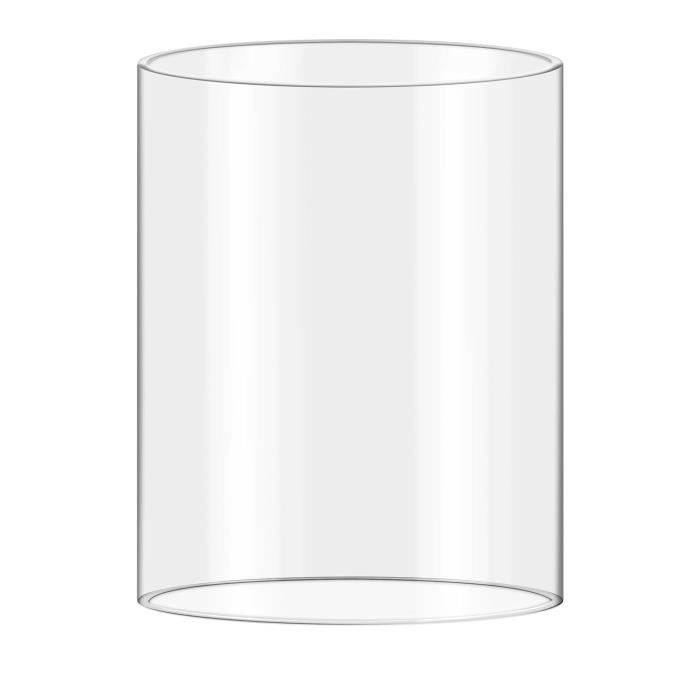 	Diameter:_________ cm.		Radius: (Diameter ÷ 2) = _________ cm.		Height:_________ cm.	Volume: (πr2 x h) = _________ cm3.	The inside volume of the sampling instrument is ____________ cm3.Weight the empty sampling instrument and note the weight.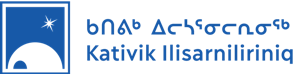 	The weight of the empty instrument is ____________ g.Take a snow sample by pushing the tube into snow and pulling it out. Weight the full sampling instrument and note the weight.	The weight of the full instrument is ____________ g.Calculate the net weight of the sample.	____________________	-	______________________		=	_________	Weight of the full instrument		Weight of the empty instrument		Net weight Use the formula to calculate the snow sample’s density.	____________________	÷	______________________		=	_________	Net weight of the sample		Volume of the instrument			Density (ρ)Repeat steps 3 to 6 for each type of snow and note the results in a table.AqilluqaqSitilluqaqPukajaqSample and instrument weightSample net weightSample density